WIPO Services and Initiativesorganized by the World Intellectual Property Organization (WIPO)in cooperation withthe Italian Patent and Trademark Office (UIBM)Turin, April 21, 2015Provisional program Prepared by the secretariatTuesday, April 21, 20159.00 a.m. – 9.45 a.m.	Registration and welcome coffee9.45 a.m. – 10.00 a.m.	Opening SessionWelcome addresses by:Ms. Simona Marzetti, Head of unit IV, Directorate General for Combating Counterfeiting - Italian Patent and Trademark Office (UIBM), Ministry for Economic DevelopmentMr. Vincenzo Ilotte, President, Turin Chamber of CommerceMr. Claus Matthes, Director, PCT Business Development Division, Patents and Technology Sector (PTS), WIPO10.00 a.m. – 10.15 a.m.	The importance of IP to Innovation and Success:	Speaker:	Mr. Marco Braida, Senior Counsel, Intellectual Property 		and Operations,  Luigi Lavazza S.p.A.10.15 a.m. – 10.35 a.m.	Topic 1:	Introduction to WIPO	Development of the International Legal Framework	Major Intellectual Property Economic Studies	Speaker:	Ms. Francesca Toso, Senior Advisor, Special Projects Division, Department for Africa and Special Projects, Development Sector, WIPO10.35 a.m. – 11.05 a.m.	Topic 2:	The Patent Cooperation Treaty (PCT) – 		Introduction and Future Developments		Speaker:	Mr. Claus Matthes, WIPO11.05 a.m. – 11.20 a.m.		The PCT- The actual practice (questions, experiences, discussion) 	Speaker:	Ms. Lidia Casciano, European Patent Attorney, Studio Torta, Turin11.20 a.m. – 11.40 a.m.	Open Discussion Panelists:	Mr. Claus Matthes, WIPOMs. Lidia Casciano, European Patent Attorney, Studio Torta, Turin	Questions and Answers11.40 a.m. – 11.55 a.m.	Coffee break11.55 a.m. – 12.25 p.m.	Topic 3:	Global Intellectual Property System:  The Madrid System for the International Registration of Marks. The Hague System for the International Registration of DesignsSpeaker:	Ms. Asta Valdimarsdottir, Director, Operations Division, Brands and Designs Sector (BDS), WIPO12.25 p.m. – 12.40 p.m.		Madrid and The Hague - The actual practice (questions, experiences, discussion)	Speaker: 	Mr. Giulio Martellini, Trademark and Design Attorney, IP consultant, IP Skill, Turin		Mr. Giuseppe Quinterno, European Patent Attorney, Jacobacci & Partners S.p.A.12.40 p.m. – 1.00 p.m.	Open DiscussionPanelists:	Ms. Asta Valdimarsdottir, WIPO	Mr. Giulio Martellini, IP Skill	Mr. Giuseppe Quinterno, Jacobacci & Partners S.p.A.	Questions and Answers1.00 p.m. – 2.00 p.m.	Lunch and Networking2.00 p.m. – 2.30 p.m.	Topic 4:	Global Databases for Intellectual Property Platforms and Tools for the Connected Knowledge EconomySpeaker:	Mr. Christophe Mazenc, Director, Global Data Base Service, Global Infrastructure Sector, WIPO2.30 p.m. – 2.50 p.m.	Open Discussion:  The Value of WIPO Database Services for IP Globalization	Panelist: 	Mr. Christophe Mazenc, WIPO	Questions and Answers2.50 p.m. – 3.25 p.m.	Topic 5:	Practical Tips on Alternative Dispute ResolutionSpeaker:	Dr. Luca Barbero, Domain Names and Internet Consulting, Studio Barbero, Turin3.25 p.m. – 3.45 p.m.	Topic 6: 	Cooperation between UIBM and  WIPO	Speakers: 	Ms. Simona Marzetti, Head of unit IV, UIBM		Ms. Loredana Guglielmetti, Head of unit VII, UIBM3.45 p.m. – 4.00 p.m. 	CLOSING SESSION[End of document]EEEE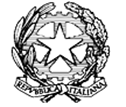 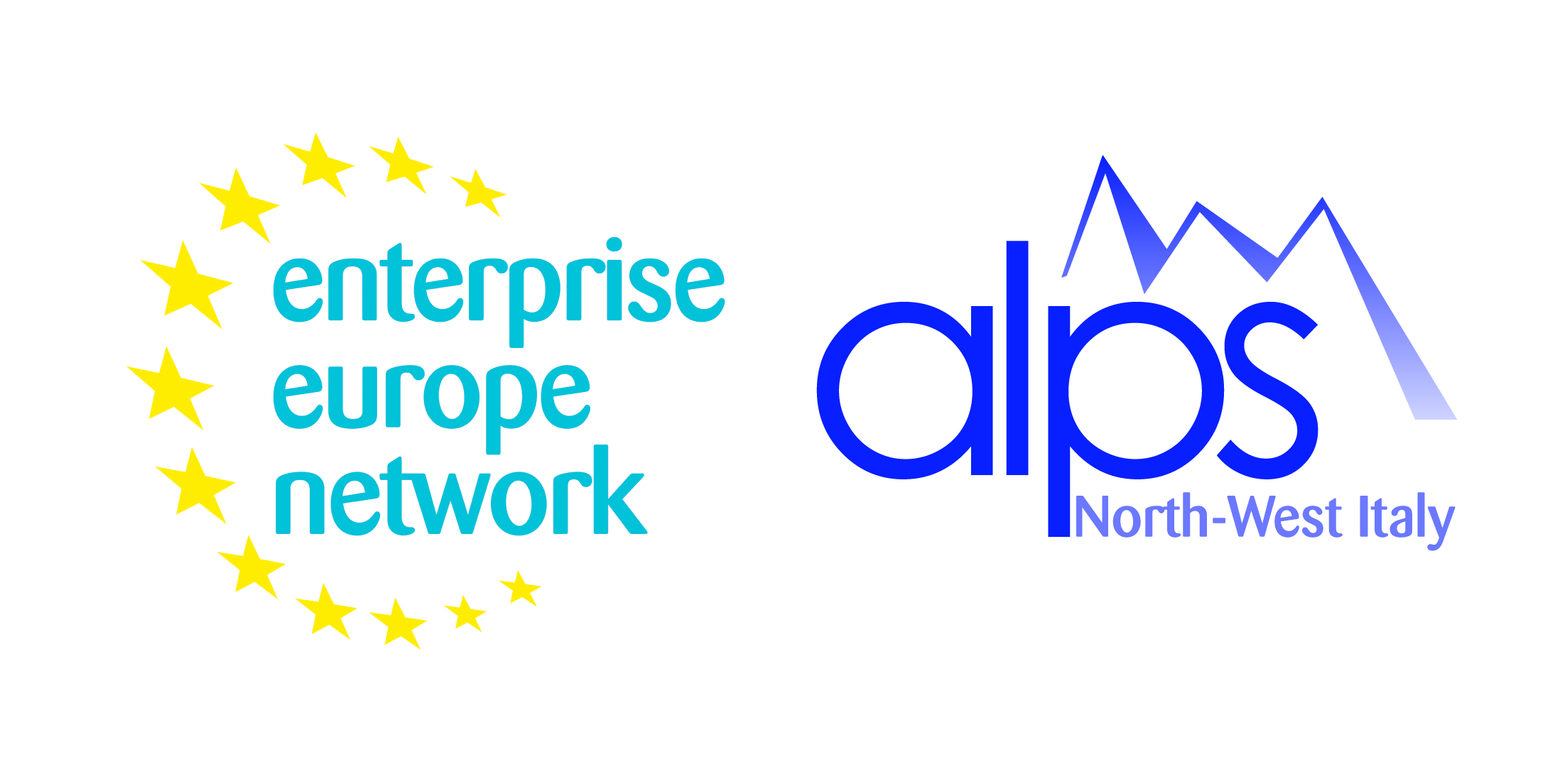 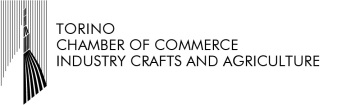 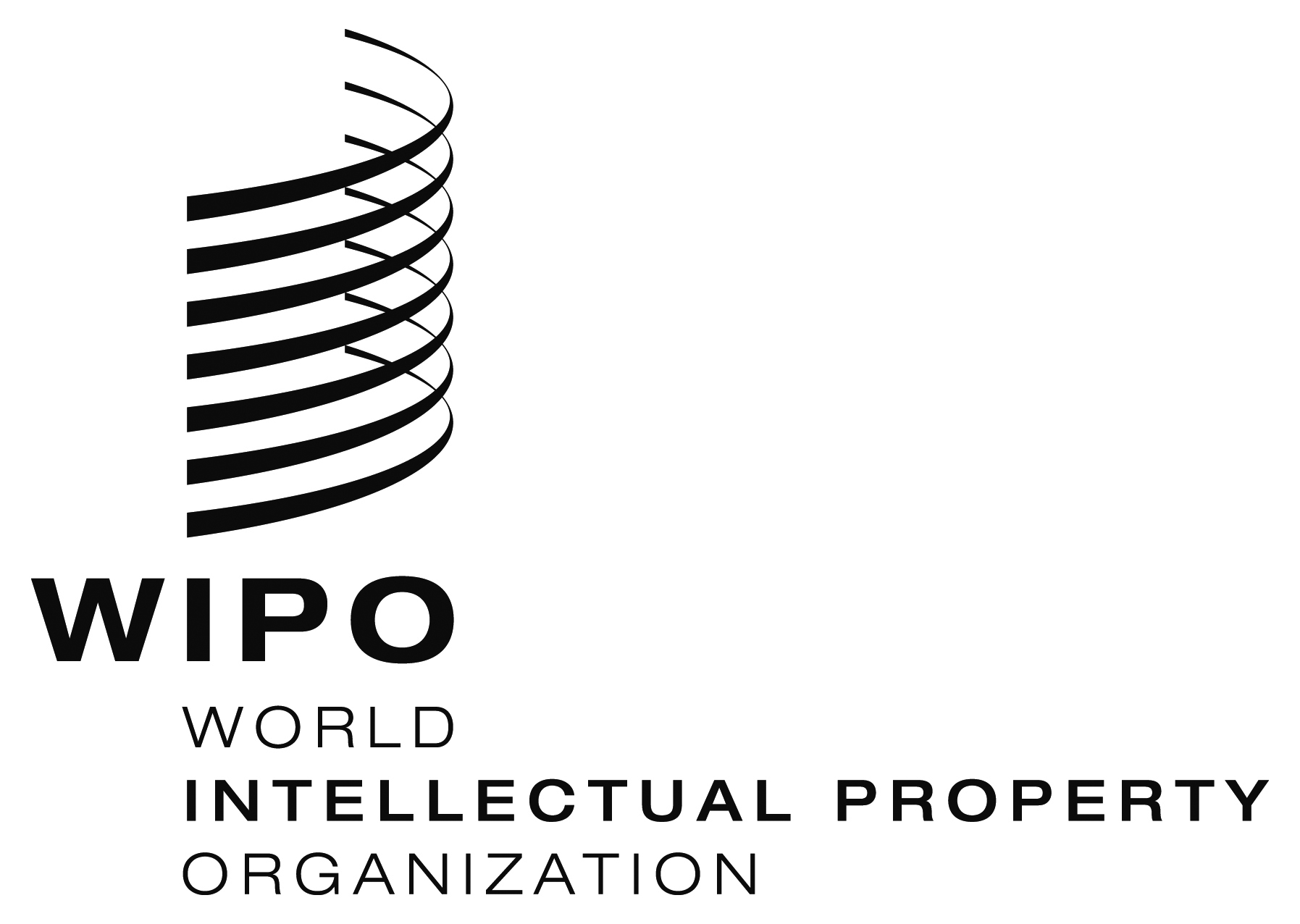 ITALIAN PATENT AND TRADEMARK OFFICE (UIBM), DIRECTORATE GENERAL OF COMBATING COUNTERFEITING, MINISTRY OF ECONOMIC DEVELOPMENTEnterprise Europe networkTORINO Chamber of Commerce Industry crafts and Agricultureroving seminarroving seminarroving seminarroving seminar  WIPO-UIBM/IP/TRN/15/INF/1/PROV.6    WIPO-UIBM/IP/TRN/15/INF/1/PROV.6    WIPO-UIBM/IP/TRN/15/INF/1/PROV.6    WIPO-UIBM/IP/TRN/15/INF/1/PROV.6  ORIGINAL: englishORIGINAL: englishORIGINAL: englishORIGINAL: englishDATE: March 25, 2015DATE: March 25, 2015DATE: March 25, 2015DATE: March 25, 2015